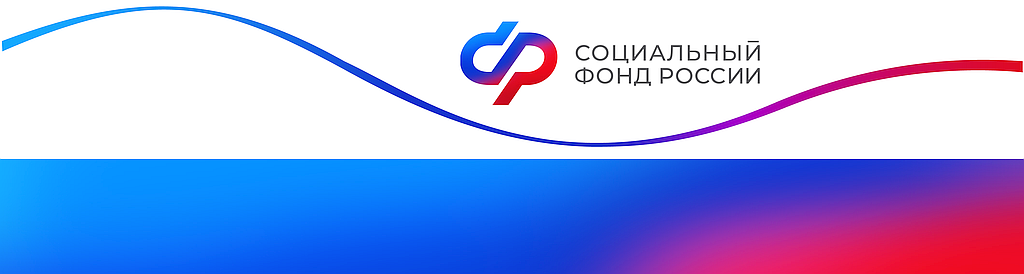 Отделение Фонда пенсионного и социального страхования РФпо Курской области_________________________________________________________________ 305000 г. Курск,                                                               телефон: (4712) 51–20–05 доб. 1201 ул. К.Зеленко, 5.                                                         Е-mail: pressa@46.sfr.gov.ruВ Курской области выплату ко Дню Победы получили 76 ветеранов Великой Отечественной войныЕжегодная праздничная выплата ко Дню Победы в размере 10 тысяч рублей полагается инвалидам и непосредственным участникам Великой Отечественной войны, включая военнослужащих, партизан, членов подпольных организаций, сотрудников разведки, защитников Ленинграда. В Курской области Отделение СФР обеспечило выплатами 76 участников и  инвалидов войны. Единовременная выплата поступила им в апреле вместе с пенсией. Отметим, что 8 фронтовиков, проживающих в Курской области, уже перешагнули 100-летний рубеж, 5 отметят вековой юбилей в 2024 году, а самому старшему ветерану в сентябре исполнится 105 лет.Кроме того, напомним, что выплата  ко Дню Победы установлена с  2019 года Указом Президента России. В соответствии с документом каждый год её получают участники и инвалиды Великой Отечественной войны 1941-1945 годов, постоянно проживающие на территории Российской Федерации, Латвии, Литвы и Эстонии.